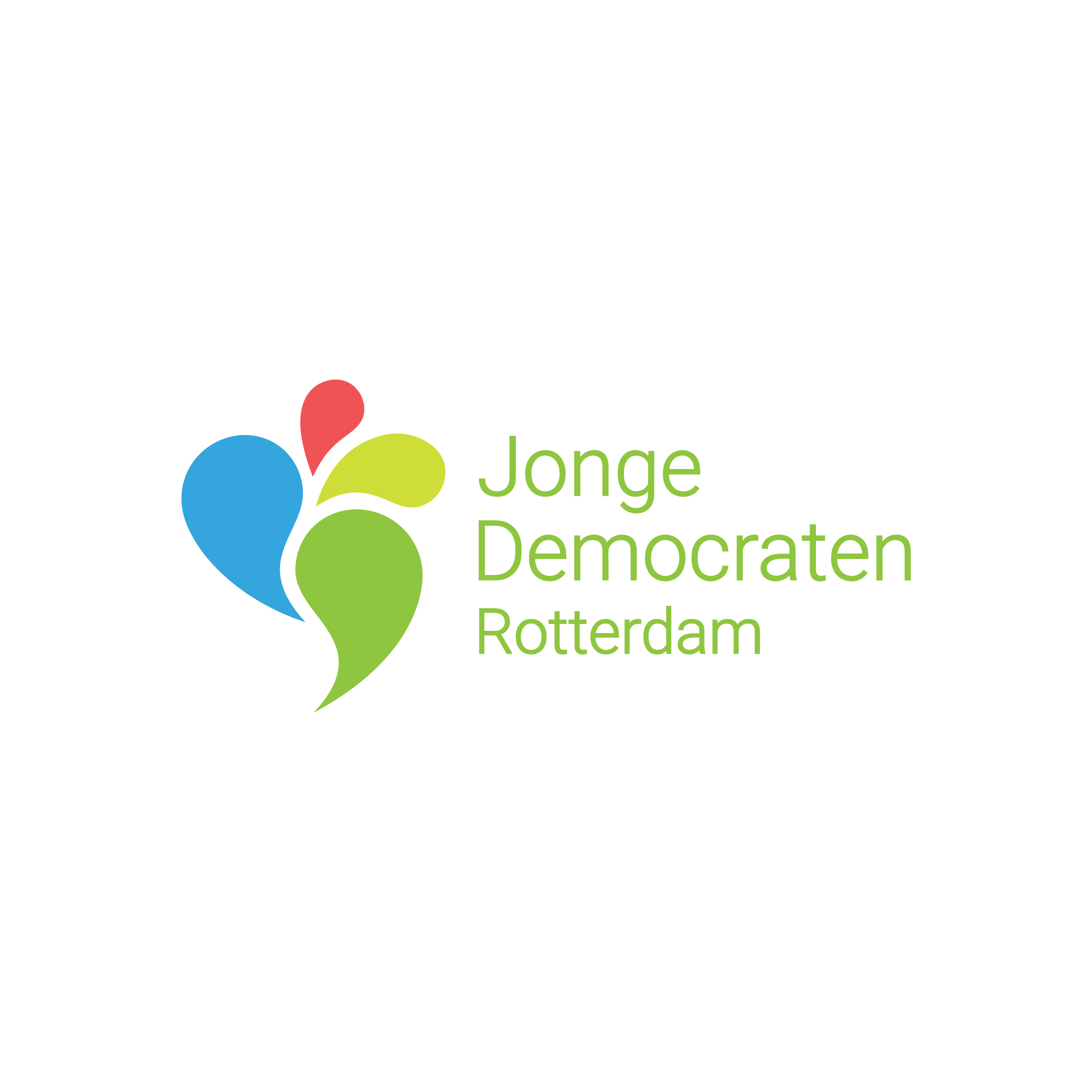 Aanwijzingen/Voorwaarden:- Controleer voordat u zich kandidaat stelt welke bepalingen en voorwaarden hier voor zijn gesteld in het landelijk Huishoudelijk Reglement en het Huishoudelijk Reglement van de afdeling Rotterdam.- De functies Voorzitter, Afdeling Secretaris en Penningmeester zijn onverenigbaar met elkaar dan wel met andere functies. Een Bestuurslid kan geen lid zijn van de kascontrolecommissie of vice versa. - Om in het bestuur of de kascontrolecommissie van de Jonge Democraten Rotterdam te komen kunt u geen andere functie beoefenen bij een andere afdeling van de JD of het landelijk bestuur van de JD of iedere andere politieke organisatie, met uitsluitsel van D66.- Om u kandidaat te stellen mag u niet jonger zijn dan 12 jaar (Penningmeester 18 jaar) en niet ouder zijn dan 30 jaar. - Indien de kandidaatstelling niet aan bovenstaande voorwaarden, dan wel aan de daarvoor gestelde regels in het landelijk HR en het HR van de afdeling Rotterdam voldoet, wordt de kandidaatstelling niet in behandeling genomen.-Wilt u dat uw kandidaatstelling in het programmaboekje komt te staan? Stuur dit formulier (.doc of .docx) dan inclusief (indien mogelijk) profielfoto/pasfoto/avatar uiterlijk 7 dagen voor de aanvang van de AAV op naar Rotterdam@jongedemocraten.nl Meer info over o.a. het HR, de deadlines, publicaties en de conceptstukken is te vinden op: https://jongedemocraten.nl/afdeling/rotterdam/NaamAchternaamWoonplaatsGeboortedatumBeoogde functieBeoogde periodeEerdere/huidige functies buiten de JDEerdere/huidige functies binnen de JDLid politieke/maatschappelijke organisaties? Geef tevens aan hoe lang.Motivatie (maximaal 350 woorden)